Letter of Application – Teacher of PE at William de Ferrers School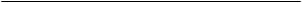 I write this letter in support of my application for the post of Teacher of PE. After having studied the school’s website and the documents within the application pack I feel the school’s values closely tie with that of my own; I strive to give the students the highest standard of teaching, to allow all pupils the chance to achieve their maximum potential. The main underlying reason for my application is because I am inspired by the school’s beliefs and the dedication they show towards giving equal access to a broad curriculum for all students, no matter their level or background, which I, myself, am passionate about.My philosophy is one that believes Physical Education is a fundamental part of child’s education that allows them to gain confidence in their own ability by developing their skills, beyond what they believed to be possible. It should be an opportunity for a child to learn the basic skills of multiple sports within a safe environment that they are completely comfortable being within. I strongly believe that a child’s involvement in PE enhances their enjoyment at school, allowing them time away from a classroom to release energy and reduce stress alongside teaching them valuable life skills like communication, leadership and team work, equipping the students with valuable skills for life. As PE teachers it is our duty to ensure all students are given these opportunities. The importance of PE should not be underestimated and William de Ferrers school places emphasis on this, stating school is more than just academic success but also about the students’ wider achievements like those in sport.I believe that PE is essential for all ages and the focus of a PE department should be evenly spread across all years, not solely on those in the years of exams. This is therefore why I believe extra-curricular activities are essential. They contribute to developing the skills of students of all abilities and ages, increasing students’ active involvement in sport and developing their passions. I am pleased that William de Ferrers school shares this belief. Personally, I believe the role of a PE does not stop at the end of the working day but continues after school when running after school activities, and I am proud to be able to offer these opportunities to the students. I personally feel I am more than qualified to run clubs in netball, hockey and football, having recent and up to date coaching qualifications in these areas. I have a particular passion for netball, playing myself, having the level 2 coaching qualification and having invaluable experience in coaching children, I would love to, and be fully capable of, running any after school netball clubs at your school.Being a newly qualified teacher has enabled me to have the most recent and up to date knowledge of the new GCSEs, A Levels and BTECs that were implemented for 2018. Having recently completed my PGCE has allowed me to experience first hand how the new curriculums can be successfully delivered, having examples of effective activities the students could complete to ensure they have the best understanding of key concepts and ideas. Learning that students do not all learn in the same way, requiring lessons to be varied, engaging and effective, using practical elements of sport whenever possible to aid learning.In conclusion to my application, I hope that my passion and enthusiasm towards ensuring all students are given an equal opportunity to learn to love sports is viewed positively. I hope my organisation and dedication could be a real asset to your department and that you would take my energetic approach to teaching into consideration. I would welcome the opportunity to further discuss my application should I be fortunate enough to be offered an interview.